Муниципальное бюджетное дошкольное образовательное учреждение г. Иркутска детский сад № 183Технологическая карта интегрированного занятия по речевому развитию (выразительное чтение) с подгруппой детей с включение дидактической игры на ИКТ оборудование   Разработала воспитатель: Ковалёва Вера Витальевна2022г.Технологическая карта интегрированного занятия по речевому развитию (выразительное чтение) с подгруппой детей с включение дидактической игры на ИКТ оборудование   Образовательные области: речевое развитие Тема занятия: По страницам сказки «Заюшкина избушка» Возрастная группа: Подготовительная к школе группа Цель занятие: понимание детьми подготовительной к школе группе основной идеи произведения «Заюшкина избушка» в процессе восприятия художественной литературы и составление интеллект- карты с включением дидактической игры «В мире сказке» на ИКТ оборудование, элементами продуктивной деятельности рисование «Заюшкина избушка» Задачи занятия:Образовательная: сформулировать основную идею произведения «Заюшкина избушка», связанную с тем, что нельзя быть слишком доверчивым и добрым, охарактеризовать главных героев, назвать главные мотивы и поступки в ходе беседы и выполнение игровых заданий и составление мнемотаблице.Развивающая: обсудить содержание сказки, объяснить свои суждение по поводу о поступке лисы, составить мнемотаблицу.Воспитательная: высказывать свою точку зрения при формулирование основной идеи произведения, внимательно слушать мнение других.Дополнительные задачи:Дидактическая задача: отвечать на вопросы по содержание произведения, формулировать идею произведения с опорой на картинку. Игровая задача: выполнять задания игры «В мире сказке» Задачи по продуктивной деятельности:Рисование Изобразительная: передавать графическими средствами образ избушки зайца из произведения «Заюшкина избушка»Техническая: выполнять не сложный графический рисунок карандашами «Избушка зайца» использование приемы рисования (Тушевки и штриховки)Словарная работа: «лубяная», «посечи»Планируемый результат занятия:-Высказывать 1-2 суждения объясняющих основную идею произведения, играет, составляет интеллект- карту.-Участвует в беседе, называет мотивы и поступки героев басни и определяет последствия их действий, составление интеллект-карты.-Высказывать точку зрения в ходе выполнения игровых заданий, слушать других.-Выполнять задания дидактической игры.- Выполнить графическое изображение «Заюшкина избушка»Подготовительная работа: подготовка иллюстраций, подготовка дидактического материала и создание дидактической игры, подготовить листы и карандаши для рисования. Материалы и оборудование:Этапы продолжительность Задачи этапа Деятельность педагога Методы, формы, работыПредполагаемая деятельность детей Планируемые результаты 1Организационно- мотивационный  Организация и формирование интереса у детей к восприятию художественного произведения и предстоящей деятельности Приветствие. Установление зрительного и эмоционального контакта.Здравствуйте ребята меня зовут Анастасия Романовна сегодня я буду вашем воспитателем. Давайте друг друга поприветствуем Собрались все дети в круг,Я – твой друг и ты – мой друг.Вместе за руки возьмемсяИ друг другу улыбнемся! Сегодня я вам приготовила много нового интересного. Мы свами будем читать сказку, играть в игры на икт оборудование, рисовать и составлять таблицу по прочитанному произведению. Присаживайтесь на стульчики, не забывайте спины держать ровно. - Ребята мы с вами уже начали знакомство с русским народным творчеством.-Кто помнит почему литературный жанр получил такое название? Это произведение которые не имеют автора. Авторами является народ который на протяжении многих лет сочинял произведения самостоятельно и передавал из уст в уста.- Ребята и таких произведений очень много давайте вспомним свами какие произведения мы свами уже знаем. (Слайд) Ребята кто из вас понял, чем русская народная сказка отличается от авторской сказки?Сегодня я вам прочту еще одну русскую народную сказку.-Только вам нужно отгадать загадки. Отгадав их мы узнаем кто будет главными героями басни.Хитрая плутовка, рыжая головка,
Хвост пушистый — краса!
А зовут ее…
(Лиса)От лисички тот зверек Убегает наутек. Ну—ка, угадай—ка! Это белый … (Зайка)Лисий дом был изо льда.
Солнце вышло — вмиг вода.
Из домишки лубяного
Лиска выгнала косого.
Эта сказка вам знакома?
Кто лису прогнал из дома? (Петушок) Ребята давайте посмотрим правильно ли мы угадали главных героев (Слайд)Молодцы!Посмотрите внимательно на обложку сказки «Заюшкина избушка» Главными героями являются Заяц, Лиса и Петух. Эта сказка о том, как наивный заяц пустил в свою избушку хитрую лису, которая его выгнала из его дома. Заюшка не знал что делать и пошел ему на пути встречались животные которые хотели ему помочь но у них ничего не вышло. Зайцу ничего не оставалось, и он пошел дальше на встречу ему идет петух и предлагает свою помощь. Петух оказался очень смелым и сумел прогнать хитрую лису. - Данная сказка мне понравилась тем, что не всегда на добрые поступки люди могут отвечать по-доброму.- Друзья мои, я надеюсь вы не забыли и помните, что каждое произведение несет в себе главную мысль, какой-то вывод или поучение. - Ребята, в произведение народ употребляет слова и выражения которые мы с вами в повседневной жизни редко используем.-Давайте подумаем и выясним, что они могут обозначать?Как вы думаете, что означает избушка лубиная?(Избушка, построенная из дерева) Совершенно верно!- Ребята, а как вы думаете, а что означает выражение «Хочу лису посечи». ( порезать изрубить )Прием психологи-ческой речевой настройкиПобуждение к предстоящей деятельностиПрием уточняющих вопросовСловарная работаУточнение значения новых словДети здороваются, выполняя действия под слова приветствия: Поворачиваются друг к другу и улыбаются, желают хорошего настроенияРассуждают и отвечают на вопросы Дети позитивно настроены на предстоящую совместную деятельность, включение в коммуникативную деятельностьВнимательно слушают 2Основной этап 2.1Этап постановки проблемы Создание условия для подведения детей к формулированию проблемной ситуацииРебята как вы думаете почему заяц оказался на улице.- Прочитав произведение, мы узнаем, правильно ли наше предположение. Прием постановки вопросов проблемного характера2.2Этап ознакомления с материалом Чтение отрывка произведения - Я вам предлагаю послушать эту баснюЧтение сказки2.3Этап практического решения проблемы Беседа про прочитанному.Какие эмоции вы испытали, когда я вам читала эту сказку?Ребята, что спросила собака у зайца, когда встретила зайца? - В сказке об этом говориться так (Что, зайчик, плачешь?» — «Как мне не плакать? Была у меня избушка лубяная, а у лисы ледяная, попросилась она ко мне ночевать, да и выгнала». — «Не плачь, зайчик! Я твоему горю помогу».)  Ребята сколько зверей хотело помочь зайцу прогнать лису?Ребята почему не у кого из них не получилось прогнать лису?Что отвечала лиса зверям, которые хотели ее прогнать? Давайте вспомним вместе я начну, а вы продолжите.  («Как выскочу, как выпрыгну, пойдут клочки по закоулочкам!») -Какой по характеру заяц? -Что вы можете сказать о лисе и петухе?-Кто же все-таки сумел прогнать лису?- Как удалось ему это сделать?Какими словами петух напугал лису?В тексте об это говориться так?(Петух опять: — Иду на пятах, несу косу на плечах, хочу лису посечи, слезай, лиса, с печи! Поди, лиса, вон!)А теперь давайте мы с вами немного отдохнемДавайте немного отдохнемФизминуткаРаз – подняться, потянуться,Два – согнуться, разогнуться,Три – в ладоши три хлопка,Головою три кивка.На четыре – руки шире,Пять – руками помахать,Шесть – за парту сесть опять.Проведение дидактической игры на ИКТ- Ребята я вам предлагаю поиграть давайте подойдем к доске, но прежде чем начать играть давайте вспомним правила работы с доской. Я начну, а вы продолжите.1.  Ребята и наше первое задание вам нужно из фрагментов собрать целое изображение. Назвать, что у вас получилось.2. Сейчас вам нужно найти лишних героев.3. Теперь я вам предлагаю восстановить сюжет сказки.  Молодцы! Теперь давайте делаем гимнастику для глаз.Гимнастика для глаз.Лучик, лучик озорной,Поиграй-ка ты со мной.(Моргают глазками.)Ну-ка лучик, повернись,На глаза мне покажись.(Делают круговые движения глазами.) Ребята, а вы можете ответить на главный вопрос: Чему учит нас учит данная сказка? - Чему мы должны научиться?Молодцы все верно!Теперь я вам предлагаю составить таблицу по данному произведению.Ребята теперь давайте пройдем на свои места и нарисуем избушку, которая была у зайца. Но для начала Давайте для начал разомнем пальчики.«Замок»На двери висит замок —Кто его открыть бы смог?(Быстрое соединение пальцев в замок.)Потянули…(Тянем кисти в стороны.)Покрутили…(Волнообразные движения.)Постучали…(Пальцы сцеплены в замок, дети стучат ладонями.)И открыли!(Пальцы расцепились.) 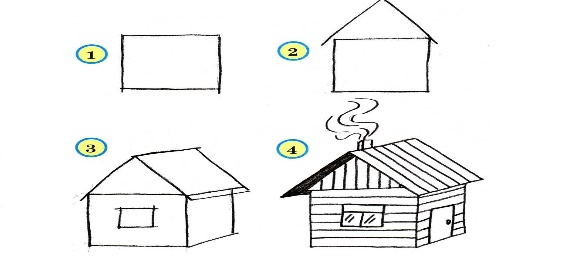 Прием уточняющих вопросовПрием повторного чтения 3Заключительный этап Подведение итогов, обобщение полученного опытаРебята у нас с вами сегодня было очень интересное занятие. Расскажите, чем мы сегодня занимались?Что вам понравилось делать больше всего?Чтобы вы еще хотели попробовать?- Мне очень понравилась совместная работа, я рада вы отвечали на вопросы, высказывали свою точку зрения и работали в команде. У нас все получилось!Вопросы для детей Делают выводы Отвечают на вопросы 